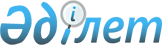 Ақмола облыстық мәслихатының 2013 жылғы 13 желтоқсандағы № 5С-20-2 "2014-2016 жылдарға арналған облыстық бюджет туралы" шешіміне өзгерістер енгізу туралыАқмола облыстық мәслихатының 2014 жылғы 29 тамыздағы № 5С-29-2 шешімі. Ақмола облысының Әділет департаментінде 2014 жылғы 2 қыркүйекте № 4333 болып тіркелді      РҚАО ескертпесі.

      Құжаттың мәтінінде түпнұсқаның пунктуациясы мен орфографиясы сақталған.

      Қазақстан Республикасының 2008 жылғы 4 желтоқсандағы Бюджет кодексінің 106 бабының 4 тармағына, «Қазақстан Республикасындағы жергiлiктi мемлекеттiк басқару және өзiн-өзi басқару туралы» Қазақстан Республикасының 2001 жылғы 23 қаңтардағы Заңының 6 бабына сәйкес Ақмола облыстық мәслихаты ШЕШІМ ЕТТІ:



      1. Ақмола облыстық мәслихатының «2014-2016 жылдарға арналған облыстық бюджет туралы» 2013 жылғы 13 желтоқсандағы № 5С-20-2 (Нормативтік құқықтық актілерді мемлекеттік тіркеу тізілімінде № 3935 тіркелген, 2014 жылдың 9 қаңтарында «Арқа ажары» газетінде, 2014 жылдың 9 қаңтарында «Акмолинская правда» газетінде жарияланған) шешіміне келесі өзгерістер енгізілсін:



      1 тармақ жаңа редакцияда баяндалсын:



      «1. 2014-2016 жылдарға арналған облыстық бюджет тиісінше 1, 2 және 3 қосымшаларға сәйкес, оның ішінде 2014 жылға келесі көлемдерде бекітілсін:



      1) кірістер – 141 264 865,6 мың теңге, оның ішінде:

      салықтық түсімдер – 14 767 318,3 мың теңге;

      салықтық емес түсімдер – 1 004 452,7 мың теңге;

      негізгі капиталды сатудан түскен түсімдер – 5 142,4 мың теңге;

      трансферттердің түсімдері – 125 487 952,2 мың теңге;



      2) шығындар – 142 119 656,2 мың теңге;



      3) таза бюджеттік кредит беру – 2 196 553,9 мың теңге, оның ішінде:

      бюджеттік кредиттер – 2 827 016,0 мың теңге;

      бюджеттік кредиттерді өтеу – 630 462,1 мың теңге;



      4) қаржы активтерiмен операциялар бойынша сальдо – 56 382,2 мың теңге, оның ішінде:

      қаржы активтерiн сатып алу – 59 537,2 мың теңге;

      мемлекеттің қаржы активтерін сатудан түсетін түсімдер – 3 155,0 мың теңге;



      5) бюджет тапшылығы (профицит) – -3 107 726,7 мың теңге;



      6) бюджет тапшылығын қаржыландыру (профицитті пайдалану) – 3 107 726,7 мың теңге.»;



      көрсетілген шешімнің 1, 4, 5 қосымшалары осы шешімнің 1, 2, 3 қосымшаларына сәйкес жаңа редакцияда баяндалсын.



      2. Осы шешiм Ақмола облысының Әдiлет департаментiнде мемлекеттiк тiркелген күннен бастап күшiне енедi және 2014 жылдың 1 қаңтарынан бастап қолданысқа енгiзiледi.      Ақмола облыстық

      мәслихаты сессиясының

      төрайымы                                   Л.Багапова      Ақмола облыстық

      мәслихатының хатшысы                       Н.Дьячек      «КЕЛІСІЛДІ»      Ақмола облысының әкімі                     С.Кулагин      «Ақмола облысының

      экономика және бюджеттік

      жоспарлау басқармасы»

      мемлекеттік мекемесінің

      басшысы                                    Б.Малғаждаров

Ақмола облыстық мәслихатының

2014 жылғы 29 тамыздағы  

№ 5С-29-2 шешіміне     

1 қосымша          Ақмола облыстық мәслихатының

2013 жылғы 13 желтоқсандағы

№ 5С-20-2 шешіміне     

1 қосымша           

2014 жылға арналған облыстық бюджет

Ақмола облыстық мәслихатының

2014 жылғы 29 тамыздағы   

№ 5С-29-2 шешіміне      

2 қосымша           Ақмола облыстық мәслихатының

2013 жылғы 13 желтоқсандағы

№ 5С-20-2 шешіміне     

4 қосымша           

2014 жылға арналған республикалық бюджеттен берілетін нысаналы трансферттер мен кредиттер

Ақмола облыстық мәслихатының

2014 жылғы 29 тамыздағы   

№ 5С-29-2 шешіміне     

3 қосымша           Ақмола облыстық мәслихатының

2013 жылғы 13 желтоқсандағы

№ 5С-20-2 шешіміне     

5 қосымша           

2014 жылға арналған аудандар (облыстық маңызы бар қалалар) бюджеттерiне облыстық бюджеттен нысаналы трансферттер
					© 2012. Қазақстан Республикасы Әділет министрлігінің «Қазақстан Республикасының Заңнама және құқықтық ақпарат институты» ШЖҚ РМК
				СанатыСанатыСанатыСанатыСомаСыныбыСыныбыСыныбыСомаІшкі сыныбыІшкі сыныбыСомаАтауларСома12345I. КІРІСТЕР141 264 865,61Салықтық түсімдер14 767 318,301Табыс салығы13 013 145,42Жеке табыс салығы13 013 145,405Тауарларға, жұмыстарға және қызметтерге салынатын iшкi салықтар1 754 172,93Табиғи және басқа да ресурстарды пайдаланғаны үшiн түсетiн түсiмдер1 754 172,92Салықтық емес түсiмдер1 004 452,701Мемлекеттiк меншiктен түсетiн кiрiстер44 245,01Мемлекеттік кәсіпорындардың таза кірісі бөлігінің түсімдері8 996,04Мемлекет меншігіндегі, заңды тұлғалардағы қатысу үлесіне кірістер1723,05Мемлекет меншігіндегі мүлікті жалға беруден түсетін кірістер10 000,06Бюджет қаражатын банк шоттарына орналастырғаны үшiн сыйақылар3 000,07Мемлекеттік бюджеттен берілген кредиттер бойынша сыйақылар20 526,002Мемлекеттік бюджеттен қаржыландырылатын мемлекеттік мекемелердің тауарларды (жұмыстарды, қызметтерді) өткізуінен түсетін түсімдер3 000,01Мемлекеттік бюджеттен қаржыландырылатын мемлекеттік мекемелердің тауарларды (жұмыстарды, қызметтерді) өткізуінен түсетін түсімдер3 000,003Мемлекеттік бюджеттен қаржыландырылатын мемлекеттік мекемелер ұйымдастыратын мемлекеттік сатып алуды өткізуден түсетін ақша түсімдері2 337,41Мемлекеттік бюджеттен қаржыландырылатын мемлекеттік мекемелер ұйымдастыратын мемлекеттік сатып алуды өткізуден түсетін ақша түсімдері2 337,404Мемлекеттік бюджеттен қаржыландырылатын, сондай-ақ Қазақстан Республикасы Ұлттық Банкінің бюджетінен (шығыстар сметасынан) ұсталатын және қаржыландырылатын мемлекеттік мекемелер салатын айыппұлдар, өсімпұлдар, санкциялар, өндіріп алулар678 545,11Мұнай секторы ұйымдарынан түсетiн түсiмдердi қоспағанда, мемлекеттiк бюджеттен қаржыландырылатын, сондай-ақ Қазақстан Республикасы Ұлттық Банкiнiң бюджетiнен (шығыстар сметасынан) ұсталатын және қаржыландырылатын мемлекеттiк мекемелер салатын айыппұлдар, өсiмпұлдар, санкциялар, өндiрiп алулар678 545,106Өзге де салықтық емес түсiмдер276 325,21Өзге де салықтық емес түсiмдер276 325,23Негізгі капиталды сатудан түсетін түсімдер5 142,401Мемлекеттік мекемелерге бекітілген мемлекеттік мүлікті сату5 142,41Мемлекеттік мекемелерге бекітілген мемлекеттік мүлікті сату5 142,44Трансферттердің түсімдері125 487 952,201Төмен тұрған мемлекеттiк басқару органдарынан алынатын трансферттер7 330 972,22Аудандық (қалалық) бюджеттерден трансферттер7 330 972,202Мемлекеттiк басқарудың жоғары тұрған органдарынан түсетiн трансферттер118 156 980,01Республикалық бюджеттен түсетiн трансферттер118 156 980,0Функционалдық топФункционалдық топФункционалдық топФункционалдық топСомаБюджеттік бағдарламалардың әкімшісіБюджеттік бағдарламалардың әкімшісіБюджеттік бағдарламалардың әкімшісіСомаБағдарламаБағдарламаСомаАтауыСома12345II. Шығындар142 119 656,21Жалпы сипаттағы мемлекеттiк қызметтер1 205 329,2110Облыс мәслихатының аппараты58 244,0001Облыс мәслихатының қызметін қамтамасыз ету жөніндегі қызметтер58 244,0120Облыс әкімінің аппараты701 771,0001Облыс әкімінің қызметін қамтамасыз ету жөніндегі қызметтер566 565,6004Мемлекеттiк органның күрделi шығыстары65 884,7007Ведомстволық бағыныстағы мемлекеттік мекемелер мен ұйымдардың күрделі шығыстары44 518,9009Аудандық маңызы бар қалалардың, ауылдардың, кенттердің, ауылдық округтердің әкімдерін сайлауды қамтамасыз ету және өткізу7 206,0013Қазақстан халқы Ассамблеясының қызметін қамтамасыз ету17 595,8257Облыстың қаржы басқармасы122 518,7001Жергілікті бюджетті атқару және коммуналдық меншікті басқару саласындағы мемлекеттік саясатты іске асыру жөніндегі қызметтер111 964,7009Жекешелендіру, коммуналдық меншікті басқару, жекешелендіруден кейінгі қызмет және осыған байланысты дауларды реттеу3 018,0013Мемлекеттiк органның күрделi шығыстары7 536,0258Облыстың экономика және бюджеттік жоспарлау басқармасы135 007,9001Экономикалық саясатты, мемлекеттік жоспарлау жүйесін қалыптастыру мен дамыту және облысты баcқару саласындағы мемлекеттік саясатты іске асыру жөніндегі қызметтер129 695,9005Мемлекеттiк органның күрделi шығыстары5 312,0271Облыстың құрылыс басқармасы22 743,7080Мамандандырылған халыққа қызмет көрсету орталықтарын құру22 743,7282Облыстың тексеру комиссиясы165 043,9001Облыстың тексеру комиссиясының қызметін қамтамасыз ету жөніндегі қызметтер157 840,9003Мемлекеттiк органның күрделi шығыстары7 203,02Қорғаныс244 775,8120Облыс әкімінің аппараты222 017,1010Жалпыға бірдей әскери міндетті атқару шеңберіндегі іс-шаралар31 250,6012Облыстық ауқымдағы жұмылдыру дайындығы және жұмылдыру61 956,0014Облыстық ауқымдағы төтенше жағдайлардың алдын алу және жою128 810,5271Облыстың құрылыс басқармасы3 976,7002Жұмылдыру дайындығы мен төтенше жағдайлардың объектілерін дамыту3 976,7287Облыстық бюджеттен қаржыландырылатын табиғи және техногендік сипаттағы төтенше жағдайлар, азаматтық қорғаныс саласындағы уәкілетті органдардың аумақтық органы18 782,0002Аумақтық органның және ведомстволық бағынысты мемлекеттік мекемелердің күрделі шығыстары17 200,0004Облыс ауқымындағы төтенше жағдайлардың алдын алу және оларды жою1 582,03Қоғамдық тәртіп, қауіпсіздік, құқықтық, сот, қылмыстық-атқару қызметі7 989 536,3252Облыстық бюджеттен қаржыландырылатын атқарушы ішкі істер органы5 423 327,3001Облыс аумағында қоғамдық тәртіпті және қауіпсіздікті сақтауды қамтамасыз ету саласындағы мемлекеттік саясатты іске асыру жөніндегі қызметтер4 892 733,1003Қоғамдық тәртіпті қорғауға қатысатын азаматтарды көтермелеу4 253,0006Мемлекеттiк органның күрделi шығыстары318 090,1008Жол қозғалысы қауіпсіздігін қамтамасыз ету70 624,0013Белгілі тұратын жері және құжаттары жоқ адамдарды орналастыру қызметтері50 843,9014Әкiмшiлiк тәртiппен тұтқындалған адамдарды ұстауды ұйымдастыру19 545,8015Қызметтік жануарларды ұстауды ұйымдастыру36 430,8032Ведомстволық бағыныстағы мемлекеттік мекемелер мен ұйымдардың күрделі шығыстары30 806,6271Облыстың құрылыс басқармасы2 566 209,0003Iшкi iстер органдарының объектiлерiн дамыту94 956,4053Қоғамдық тәртіп және қауіпсіздік объектілерін салу2 471 252,64Бiлiм беру21 191 045,3252Облыстық бюджеттен қаржыландырылатын атқарушы ішкі істер органы140 837,9007Кадрлардың біліктілігін арттыру және оларды қайта даярлау140 837,9253Облыстың денсаулық сақтау басқармасы262 192,0003Кадрлардың біліктілігін арттыру және оларды қайта даярлау21 577,0034Денсаулық сақтау жүйесінің мемлекеттік білім беру ұйымдарының күрделі шығыстары51 017,0043Техникалық және кәсіптік, орта білімнен кейінгі білім беру мекемелерінде мамандар даярлау189 598,0261Облыстың білім басқармасы13 884 871,2001Жергілікті деңгейде білім саласындағы мемлекеттік саясатты іске асыру жөніндегі қызметтер110 374,3003Арнайы білім оқу бағдарламалары бойынша жалпы білім беру765 464,6004Облыстық мемлекеттік білім мекемелерінде білім беру жүйесін ақпараттандыру70 931,1005Облыстық мемлекеттік білім мекемелері үшін оқулықтар, оқу-әдiстемелiк кешендерді сатып алу және жеткізу40 842,5006Мамандандырылған білім ұйымдарында дарынды балаларға жалпы білім беру626 288,7007Облыстық ауқымда мектеп олимпиадаларын, мектептен тыс іс-шаралар мен конкурстар өткізу124 868,3011Балалар мен жасөспірімдердің психикалық денсаулығын зерттеу және халыққа психологиялық-медициналық-педагогикалық консультациялық көмек көрсету96 146,3013Мемлекеттiк органның күрделi шығыстары13 100,6024Техникалық және кәсіптік білім ұйымдарында мамандар даярлау5 291 933,9027Мектепке дейінгі білім ұйымдарында мемлекеттік білім тапсырыстарын іске асыруға аудандардың (облыстық маңызы бар қалалардың) бюджеттеріне берілетін ағымдағы нысаналы трансферттер2 735 663,0029Әдістемелік жұмыс56 883,6048Аудандардың (облыстық маңызы бар қалалардың) бюджеттеріне негізгі орта және жалпы орта білім мемлекеттік мекемелердегі физика, химия, биология кабинеттерін оқу жабдығымен жарақтандыруға берілетін ағымдағы нысаналы трансферттер163 880,0053Аудандардың (облыстық маңызы бар қалалардың) бюджеттеріне бастауыш, негізгі орта және жалпы орта білімді жан басына шаққандағы қаржыландыруды сынақтан өткізуге берілетін ағымдағы нысаналы трансферттер1 731 123,0061Аудандардың (облыстық маңызы бар қалалардың) бюджеттеріне үш деңгейлі жүйе бойынша біліктілігін арттырудан өткен мұғалімдерге еңбекақыны көтеруге берілетін ағымдағы нысаналы трансферттер311 660,0067Ведомстволық бағыныстағы мемлекеттік мекемелерінің және ұйымдарының күрделі шығыстары800 500,4113Жергілікті бюджеттерден берілетін ағымдағы нысаналы трансферттер945 210,9271Облыстың құрылыс басқармасы5 707 398,9007Аудандардың (облыстық маңызы бар қалалардың) бюджеттеріне білім объектілерін салуға және қайта жаңғыртуға берілетін нысаналы даму трансферттері5 462 771,7037Бiлiм объектiлерiн салу және қайта жаңғырту244 627,2285Облыстың дене тәрбиесі және спорт басқармасы1 195 745,3006Балалар мен жасөспірімдерге спорт бойынша қосымша білім беру970 438,2007Мамандандырылған бiлiм ұйымдарында спорттағы дарынды балаларға жалпы бiлiм беру225 307,15Денсаулық сақтау24 730 708,9253Облыстың денсаулық сақтау басқармасы22 609 293,8001Жергілікті деңгейде денсаулық сақтау саласындағы мемлекеттік саясатты іске асыру жөніндегі қызметтер102 085,6004Республикалық бюджет қаражаты есебінен көрсетілетін және аудандық маңызы бар және ауылдың денсаулық сақтау субъектілері көрсететін медициналық көмекті қоспағанда, бастапқы медициналық-санитариялық көмек және медициналық ұйымдар мамандарын жіберу бойынша денсаулық сақтау субъектілерінің стационарлық және стационарды алмастыратын медициналық көмек көрсетуі121 518,0005Жергілікті денсаулық сақтау ұйымдары үшін қанды, оның құрамдарын және дәрілерді өндіру495 948,6006Ана мен баланы қорғау жөніндегі қызметтер79 057,0007Салауатты өмір салтын насихаттау105 829,0008Қазақстан Республикасына ЖИТС алдын алу және оған қарсы күрес жөніндегі іс-шараларды іске асыру214 732,3009Туберкулезден, жұқпалы аурулардан, психикасының бұзылуынан және жүйкесі бұзылуынан, оның ішінде жүйкеге әсер ететін заттарды қолдануға байланысты зардап шегетін адамдарға медициналық көмек көрсету3 397 904,0011Республикалық бюджеттің қаражаты есебінен және аудандық маңызы бар және селоның денсаулық сақтау субъектілерінің көрсететіндерін қоспағанда, жедел медициналық көмек көрсету және санитарлық авиация490 612,0013Патологоанатомиялық союды жүргізу14 875,0014Халықтың жекелеген санаттарын амбулаториялық деңгейде дәрілік заттармен және мамандандырылған балалар және емдік тамақ өнімдерімен қамтамасыз ету651 235,0016Азаматтарды елді мекеннің шегінен тыс емделуге тегін және жеңілдетілген жол жүрумен қамтамасыз ету6 123,0017Шолғыншы эпидемиологиялық қадағалау жүргізу үшін тест-жүйелерін сатып алу676,7018Денсаулық сақтау саласындағы ақпараттық талдамалық қызмет21 289,0019Туберкулезбен ауыратын науқастарды туберкулезге қарсы препараттармен қамтамасыз ету273 495,0020Диабетпен ауыратындарды диабетке қарсы препараттармен қамтамасыз ету340 426,0021Онкогематологиялық науқастарды химиялық препараттармен қамтамасыз ету188 010,0022Бүйрек функциясының созылмалы жеткіліксіздігі, аутоиммунды, орфандық аурулармен ауыратын, иммунитеті жеткіліксіз науқастарды, сондай-ақ бүйрегі транспланттаудан кейінгі науқастарды дәрілік заттармен қамтамасыз ету34 207,0026Гемофилиямен ауыратын науқастарды қанды ұйыту факторларымен қамтамасыз ету501 995,0027Халыққа иммундық алдын алу жүргізу үшін вакциналарды және басқа иммундық-биологиялық препараттарды орталықтандырып сатып алу727 948,0029Облыстық арнайы медициналық жабдықтау базалары66 273,0030Мемлекеттік денсаулық сақтау органдарының күрделі шығыстары6 650,0033Денсаулық сақтаудың медициналық ұйымдарының күрделі шығыстары1 065 407,6036Жіті миокард инфаркті бар науқастарды тромболитикалық препараттармен қамтамасыз ету26 279,0038Скринингтік зерттеулер тегін медициналық көмектің кепілдік берілген көлемі шеңберінде жүргізу192 443,0039Тегін медициналық көмектің кепілдендірілген көлемі шеңберінде аудандық маңызы және селоның денсаулық сақтау субъектілерінің халыққа медициналық көмек және амбулаториялық-емханалық көмек көрсетуі11 939 487,0045Азаматтардың жекелеген санаттарын амбулаториялық емдеу деңгейінде жеңілдікті шартта дәрілік заттармен қамтамасыз ету335 226,0046Ақысыз медициналық көмектің кепілдендірілген көлемі шеңберінде онкологиялық аурулармен ауыратындарға медициналық көмек көрсету1 209 562,0271Облыстың құрылыс басқармасы2 121 415,1038Денсаулық сақтау объектiлерiн салу және қайта жаңғырту2 111 243,8083Жұмыспен қамту 2020 жол картасы шеңберінде ауылдық елді мекендерде орналасқан дәрігерлік амбулаториялар және фельдшерлік акушерлік пункттер салу10 171,36Әлеуметтiк көмек және әлеуметтiк қамсыздандыру3 535 679,9256Облыстың жұмыспен қамтуды және әлеуметтік бағдарламаларды үйлестіру басқармасы1 923 922,6001Жергілікті деңгейде жұмыспен қамтуды қамтамасыз ету және халық үшін әлеуметтік бағдарламаларды іске асыру саласындағы мемлекеттік саясатты іске асыру жөніндегі қызметтер78 882,4002Жалпы үлгідегі медициналық-әлеуметтік мекемелерде (ұйымдарда) қарттар мен мүгедектерге арнаулы әлеуметтік қызметтер көрсету464 627,0003Мүгедектерге әлеуметтік қолдау көрсету224 788,0007Мемлекеттiк органның күрделi шығыстары5 629,0013Психоневрологиялық медициналық-әлеуметтік мекемелерде (ұйымдарда) психоневрологиялық аурулармен ауыратын мүгедектер үшін арнаулы әлеуметтік қызметтер көрсету443 409,0015Психоневрологиялық медициналық-әлеуметтік мекемелерде (ұйымдарда) жүйкесі бұзылған мүгедек балалар үшін арнаулы әлеуметтік қызметтер көрсету274 650,0017Аудандардың (облыстық маңызы бар қалалардың) бюджеттеріне арнаулы әлеуметтік қызметтер стандарттарын енгізуге берілетін ағымдағы нысаналы трансферттер37 881,0018Үкіметтік емес секторда мемлекеттік әлеуметтік тапсырысты орналастыру70 867,0044Жергілікті деңгейде көші-қон іс-шараларын іске асыру4 752,0046Мүгедектердің құқықтарын қамтамасыз ету және өмір сүру сапасын жақсарту жөніндегі іс-шаралар жоспарын іске асыру8 659,0047Аудандардың (облыстық маңызы бар қалалардың) бюджеттеріне Өрлеу жобасы бойынша келісілген қаржылай көмекті енгізуге берілетін ағымдағы нысаналы трансферттер223 320,0048Өрлеу жобасы бойынша келісілген қаржылай көмекті енгізу1 620,0049Аудандардың (облыстық маңызы бар қалалардың) бюджеттеріне мемлекеттік атаулы әлеуметтік көмек төлеуге берілетін ағымдағы нысаналы трансферттер35 572,0050Аудандардың (облыстық маңызы бар қалалардың) бюджеттеріне 18 жасқа дейінгі балаларға мемлекеттік жәрдемақылар төлеуге берілетін ағымдағы нысаналы трансферттер8 065,0067Ведомстволық бағыныстағы мемлекеттік мекемелер мен ұйымдардың күрделі шығыстары41 201,2261Облыстың білім басқармасы1 508 844,0015Жетiм балаларды, ата-анасының қамқорлығынсыз қалған балаларды әлеуметтік қамсыздандыру1 470 400,6037Әлеуметтік сауықтандыру38 443,4263Облыстың ішкі саясат басқармасы36 574,0077Мүгедектердің құқықтарын қамтамасыз ету және өмір сүру сапасын жақсарту жөніндегі іс-шаралар жоспарын іске асыру36 574,0268Облыстың жолаушылар көлігі және автомобиль жолдары басқармасы7 244,0045Аудандардың (облыстық маңызы бар қалалардың) бюджеттеріне мүгедектердің құқықтарын қамтамасыз ету және өмір сүру сапасын жақсарту жөніндегі іс-шаралар жоспарын іске асыруға берілетін ағымдағы нысаналы трансферттер7 244,0270Облыстың еңбек инспекциясы бойынша басқармасы56 925,6001Жергілікті деңгейде еңбек қатынасын реттеу саласындағы мемлекеттік саясатты іске асыру жөніндегі қызметтер56 925,6003Мемлекеттiк органның күрделi шығыстары0,0271Облыстың құрылыс басқармасы2 169,7039Әлеуметтік қамтамасыз ету объектілерін салу және реконструкциялау2 169,77Тұрғын үй-коммуналдық шаруашылық18 996 129,3253Облыстың денсаулық сақтау басқармасы17 871,0047Жұмыспен қамту 2020 жол картасы бойынша қалаларды және ауылдық елді мекендерді дамыту шеңберінде объектілерді жөндеу17 871,0261Облыстың білім басқармасы22 200,5062Аудандардың (облыстық маңызы бар қалалардың) бюджеттеріне Жұмыспен қамту 2020 жол картасы шеңберінде қалаларды және ауылдық елді мекендерді дамытуға берілетін ағымдағы нысаналы трансферттер8 605,4064Жұмыспен қамту 2020 жол картасы бойынша қалаларды және ауылдық елді мекендерді дамыту шеңберінде объектілерді жөндеу13 595,1262Облыстың мәдениет басқармасы443,0016Жұмыспен қамту 2020 жол картасы бойынша қалаларды және ауылдық елді мекендерді дамыту шеңберінде объектілерді жөндеу443,0271Облыстың құрылыс басқармасы9 667 367,6014Аудандардың (облыстық маңызы бар қалалардың) бюджеттеріне мемлекеттік коммуналдық тұрғын үй қорының тұрғын үйлерін жобалауға, салуға және (немесе) сатып алуға берілетін нысаналы даму трансферттері2 222 375,9027Аудандардың (облыстық маңызы бар қалалардың) бюджеттеріне инженерлік-коммуникациялық инфрақұрылымды жобалауға, дамытуға, жайластыруға және (немесе) сатып алуға берілетін нысаналы даму трансферттері4 169 856,5058Аудандардың (облыстық маңызы бар қалалардың) бюджеттеріне селолық елді мекендерді сумен жабдықтау жүйесін дамытуға берілетін нысаналы даму трансферттері3 275 135,2279Облыстың энергетика және тұрғын үй-коммуналдық шаруашылық басқармасы9 288 247,2001Жергілікті деңгейде энергетика және тұрғын үй-коммуналдық шаруашылық саласындағы мемлекеттік саясатты іске асыру жөніндегі қызметтер49 176,6005Мемлекеттік органның күрделі шығыстары4 883,6010Аудандардың (облыстық маңызы бар қалалардың) бюджеттеріне сумен жабдықтауға және су бұру жүйелерін дамытуға берілетін нысаналы даму трансферттері3 451 000,6014Аудандардың (облыстық маңызы бар қалалардың) бюджеттеріне коммуналдық шаруашылықты дамытуға арналған нысаналы трансферттер3 424 463,9026Көп пәтерлі тұрғын үйлерде энергетикалық аудит жүргізу13 125,0113Жергілікті бюджеттерден берілетін ағымдағы нысаналы трансферттер2 277 759,2114Жергілікті бюджеттерден берілетін нысаналы даму трансферттері67 838,38Мәдениет, спорт, туризм және ақпараттық кеңістiк4 523 510,5259Облыстың мұрағаттар және құжаттама басқармасы256 410,4001Жергілікті деңгейде мұрағат ісін басқару жөніндегі мемлекеттік саясатты іске асыру жөніндегі қызметтер21 460,4002Мұрағат қорының сақталуын қамтамасыз ету221 367,0005Мемлекеттік органның күрделі шығыстары1 541,0032Ведомстволық бағыныстағы мемлекеттік мекемелер мен ұйымдардың күрделі шығыстары12 042,0262Облыстың мәдениет басқармасы883 328,4001Жергiлiктi деңгейде мәдениет саласындағы мемлекеттік саясатты іске асыру жөніндегі қызметтер42 404,5003Мәдени-демалыс жұмысын қолдау161 510,8005Тарихи-мәдени мұралардың сақталуын және оған қол жетімді болуын қамтамасыз ету180 141,9007Театр және музыка өнерін қолдау351 196,9008Облыстық кітапханалардың жұмыс істеуін қамтамасыз ету70 505,2011Мемлекеттік органның күрделі шығыстары1 873,1032Ведомстволық бағыныстағы мемлекеттік мекемелер мен ұйымдардың күрделі шығыстары53 415,0113Жергілікті бюджеттерден берілетін ағымдағы нысаналы трансферттер22 281,0263Облыстың ішкі саясат басқармасы659 290,5001Жергілікті деңгейде мемлекеттік, ішкі саясатты іске асыру жөніндегі қызметтер182 697,0005Мемлекеттік органның күрделі шығыстары3 500,0007Мемлекеттік ақпараттық саясат жүргізу жөніндегі қызметтер473 093,5264Облыстың тілдерді дамыту басқармасы86 553,8001Жергілікті деңгейде тілдерді дамыту саласындағы мемлекеттік саясатты іске асыру жөніндегі қызметтер30 900,4002Мемлекеттiк тiлдi және Қазақстан халқының басқа да тiлдерін дамыту53 553,4003Мемлекеттік органның күрделі шығыстары2 100,0271Облыстың құрылыс басқармасы580 307,1016Мәдениет объектілерін дамыту160 467,1017Cпорт объектілерін дамыту97 559,0034Аудандар (облыстық маңызы бар қалалар) бюджеттеріне спорт объектілерін дамытуға берілетін нысаналы даму трансферттері196 300,0042Аудандар (облыстық маңызы бар қалалар) бюджеттеріне мәдениет объектілерін дамытуға берілетін нысаналы даму трансферттері125 981,0283Облыстың жастар саясаты мәселелерi бойынша басқармасы146 366,9001Жергілікті деңгейде жастар саясатын іске асыру жөніндегі қызметтер26 153,2003Мемлекеттiк органның күрделi шығыстары350,0005Жастар саясаты саласында іс-шараларды іске асыру116 168,7032Ведомстволық бағыныстағы мемлекеттік мекемелер мен ұйымдардың күрделі шығыстары3 695,0284Облыстың туризм басқармасы43 545,5001Жергілікті деңгейде туризм саласында мемлекеттік саясатты іске асыру жөніндегі қызметтер22 756,5003Мемлекеттiк органның күрделi шығыстары540,0004Туризм қызметін реттеу20 249,0285Облыстың дене тәрбиесі және спорт басқармасы1 867 707,9001Жергілікті деңгейде дене шынықтыру және спорт саласында мемлекеттік саясатты іске асыру жөніндегі қызметтер48 041,5002Облыстық деңгейде спорт жарыстарын өткізу38 876,0003Әртүрлi спорт түрлерi бойынша облыстық құрама командаларының мүшелерiн дайындау және олардың республикалық және халықаралық спорт жарыстарына қатысуы1 637 457,6005Мемлекеттік органның күрделі шығыстары7 207,0032Ведомстволық бағыныстағы мемлекеттік мекемелер мен ұйымдардың күрделі шығыстары128 125,8113Жергілікті бюджеттерден берілетін ағымдағы нысаналы трансферттер8 000,09Отын-энергетика кешенi және жер қойнауын пайдалану3 832 312,6279Облыстың энергетика және тұрғын үй-коммуналдық шаруашылық басқармасы3 832 312,6011Аудандардың (облыстық маңызы бар қалалардың) бюджеттеріне жылу-энергетикалық жүйені дамытуға берілетін нысаналы даму трансферттері3 463 053,8071Газ көлігі жүйесін дамыту369 258,810Ауыл, су, орман, балық шаруашылығы, ерекше қорғалатын табиғи аумақтар, қоршаған ортаны және жануарлар дүниесін қорғау, жер қатынастары18 968 328,6251Облыстың жер қатынастары басқармасы368 266,4001Облыс аумағында жер қатынастарын реттеу саласындағы мемлекеттік саясатты іске асыру жөніндегі қызметтер40 993,8010Мемлекеттік органның күрделі шығыстары2 497,6113Жергілікті бюджеттерден берілетін ағымдағы нысаналы трансферттер324 775,0254Облыстың табиғи ресурстар және табиғат пайдалануды реттеу басқармасы1 497 391,8001Жергілікті деңгейде қоршаған ортаны қорғау саласындағы мемлекеттік саясатты іске асыру жөніндегі қызметтер70 437,0005Ормандарды сақтау, қорғау, молайту және орман өсiру570 434,6006Жануарлар дүниесін қорғау15 020,0008Қоршаған ортаны қорғау бойынша іс-шаралар702 014,7009«Шортанды - Щучинск» учаскесінде «Астана – Щучинск» автомобиль жолының бойында орман екпе ағаштарын отырғызу135 213,5013Мемлекеттік органның күрделі шығыстары4 272,0255Облыстың ауыл шаруашылығы басқармасы15 863 514,4001Жергiлiктi деңгейде ауыл шаруашылығы саласындағы мемлекеттiк саясатты iске асыру жөнiндегi қызметтер113 988,4002Тұқым шаруашылығын қолдау591 908,0003Мемлекеттік органның күрделі шығыстары9 013,0010Асыл тұқымды мал шаруашылығын мемлекеттік қолдау1 857 373,3013Мал шаруашылығы өнімдерінің өнімділігін және сапасын арттыруды субсидиялау2 107 127,0018Пестицидтердi (улы химикаттарды) залалсыздандыру3 409,0020Басым дақылдарды өндіруді субсидиялау арқылы өсімдік шаруашылығы өнімінің шығымдылығы мен сапасын арттыруды, және көктемгі егіс пен егін жинау жұмыстарын жүргізуге қажетті жанар-жағармай материалдары мен басқа да тауар-материалдық құндылықтардың құнын арзандатуды субсидиялау3 969 997,5028Уақытша сақтау пунктына ветеринариялық препараттарды тасымалдау бойынша қызмет көрсету3 291,0029Ауыл шаруашылық дақылдарының зиянды организмдеріне қарсы күрес жөніндегі іс-шаралар57 103,0031Ауыл шаруашылығы жануарларын бірдейлендіруді жүргізу үшін ветеринариялық мақсаттағы бұйымдар мен атрибуттарды, жануарға арналған ветеринариялық паспортты орталықтандырып сатып алу және оларды аудандардың (облыстық маңызы бар қалалардың) жергілікті атқарушы органдарына тасымалдау (жеткізу)45 138,4040Мемлекеттік ветеринариялық ұйымдарды материалдық-техникалық жабдықтау үшін, қызметкелердің жеке қорғану заттарын, аспаптарды, құралдарды, техниканы, жабдықтарды және инвентарды орталықтандырып сатып алу603 766,0041Ауыл шаруашылығы тауарын өндірушілерге өсімдіктерді қорғау мақсатында ауыл шаруашылығы дақылдарын өндеуге арналған гербицидтердің, биоагенттердің (энтомофагтардың) және биопрепараттардың құнын арзандату3 534 676,2045Тұқымдық және көшет отырғызылатын материалдың сорттық және себу сапаларын анықтау76 826,6047Тыңайтқыштар (органикалықтарды қоспағанда) құнын субсидиялау1 027 202,0048Ауыл шаруашылығы дақылдарын қорғалған топырақта өсіру11 730,0050Инвестициялар салынған жағдайда агроөнеркәсіптік кешен субъектісі көтерген шығыстардың бөліктерін өтеу1 054 272,0051Агроөнеркәсіптік кешен субъектілерінің қарыздарын кепілдендіру мен сақтандыру шеңберінде субсидиялау48 566,0113Жергілікті бюджеттерден берілетін ағымдағы нысаналы трансферттер748 127,0279Облыстың энергетика және тұрғын үй-коммуналдық шаруашылық басқармасы1 239 156,0032Ауыз сумен жабдықтаудың баламасыз көздерi болып табылатын сумен жабдықтаудың аса маңызды топтық жүйелерiнен ауыз су беру жөніндегі қызметтердің құнын субсидиялау1 239 156,011Өнеркәсіп, сәулет, қала құрылысы және құрылыс қызметі422 553,7271Облыстың құрылыс басқармасы322 302,1001Жергілікті деңгейде құрылыс саласындағы мемлекеттік саясатты іске асыру жөніндегі қызметтер52 070,9005Мемлекеттік органның күрделі шығыстары3 953,3113Жергілікті бюджеттерден берілетін ағымдағы нысаналы трансферттер22 976,0114Жергілікті бюджеттерден берілетін нысаналы даму трансферттері243 301,9272Облыстың сәулет және қала құрылысы басқармасы100 251,6001Жергілікті деңгейде сәулет және қала құрылысы саласындағы мемлекеттік саясатты іске асыру жөніндегі қызметтер30 681,8004Мемлекеттік органның күрделі шығыстары320,4113Жергілікті бюджеттерден берілетін ағымдағы нысаналы трансферттер69 249,412Көлiк және коммуникация4 551 589,2268Облыстың жолаушылар көлігі және автомобиль жолдары басқармасы4 551 589,2001Жергілікті деңгейде көлік және коммуникация саласындағы мемлекеттік саясатты іске асыру жөніндегі қызметтер48 214,4002Көлік инфрақұрылымын дамыту636,5003Автомобиль жолдарының жұмыс істеуін қамтамасыз ету615 246,0007Аудандардың (облыстық маңызы бар қалалардың) бюджеттеріне көлік инфрақұрылымын дамытуға берілетін нысаналы даму трансферттері1 180 000,0011Мемлекеттік органның күрделі шығыстары1 880,0025Облыстық автомобиль жолдарын және елді-мекендердің көшелерін күрделі және орташа жөндеу440 573,5113Жергілікті бюджеттерден берілетін ағымдағы нысаналы трансферттер2 073 991,2114Жергілікті бюджеттерден берілетін нысаналы даму трансферттері191 047,613Басқалар6 986 547,7253Облыстың денсаулық сақтау басқармасы52 885,3049Моноқалаларды дамытудың 2012 - 2020 жылдарға арналған бағдарламасы шеңберінде моноқалаларды ағымдағы жайластыру52 885,3257Облыстың қаржы басқармасы1 956 356,0012Облыстық жергілікті атқарушы органының резервi276 000,0040Аудандардың (облыстық маңызы бар қалалардың) бюджеттеріне мемлекеттік мекемелердің мемлекеттік қызметшілер болып табылмайтын жұмыскерлерінің, сондай-ақ жергілікті бюджеттерден қаржыландырылатын мемлекеттік кәсіпорындардың жұмыскерлерінің лауазымдық айлықақысына ерекше еңбек жағдайлары үшін ай сайынғы үстемеақы төлеуге берілетін ағымдағы нысаналы трансферттер1 680 356,0258Облыстың экономика және бюджеттік жоспарлау басқармасы172 871,5003Жергілікті бюджеттік инвестициялық жобалардың техникалық-экономикалық негіздемелерін және концессиялық жобалардың конкурстық құжаттамаларын әзірлеу немесе түзету, сондай-ақ қажетті сараптамаларын жүргізу, концессиялық жобаларды консультативтік сүйемелдеу172 871,5261Облыстың білім басқармасы73 964,5066Аудандардың (облыстық маңызы бар қалалардың) бюджеттеріне Моноқалаларды дамытудың 2012 - 2020 жылдарға арналған бағдарламасы шеңберінде моноқалаларды нысаналы жайластыруға берілетін нысаналы ағымдағы трансферттер73 964,5262Облыстың мәдениет басқармасы22 186,3019Аудандардың (облыстық маңызы бар қалалардың) бюджеттеріне Моноқалаларды дамытудың 2012 - 2020 жылдарға арналған бағдарламасы шеңберінде моноқалаларды нысаналы жайластыруға берілетін нысаналы ағымдағы трансферттер22 186,3265Облыстың кәсіпкерлік және өнеркәсіп басқармасы1 943 548,4001Жергілікті деңгейде кәсіпкерлікті және өнеркәсіпті дамыту саласындағы мемлекеттік саясатты іске асыру жөніндегі қызметтер102 092,0002Мемлекеттік органның күрделі шығыстары7 994,4004«Бизнестің жол картасы - 2020» бағдарламасы шеңберінде жеке кәсіпкерлікті қолдау15 000,0014«Бизнестің жол картасы - 2020» бағдарламасы шеңберінде кредиттер бойынша пайыздық мөлшерлемелерді субсидиялау1 639 627,0015«Бизнестің жол картасы - 2020» бағдарламасы шеңберінде шағын және орта бизнеске кредиттерді ішінара кепілдендіру44 000,0016«Бизнестің жол картасы - 2020» бағдарламасы шеңберінде бизнесті жүргізуді сервистік қолдау57 835,0038Аудандардың (облыстық маңызы бар қалалардың) бюджеттеріне Моноқалаларды дамытудың 2012 - 2020 жылдарға арналған бағдарламасы шеңберінде моноқалаларды нысаналы жайластыруға берілетін нысаналы ағымдағы трансферттер77 000,0268Облыстың жолаушылар көлігі және автомобиль жолдары басқармасы968 174,0036Аудандардың (облыстық маңызы бар қалалардың) бюджеттеріне Моноқалаларды дамытудың 2012 - 2020 жылдарға арналған бағдарламасы шеңберінде моноқалаларды нысаналы жайластыруға берілетін нысаналы ағымдағы трансферттер611 497,0084Аудандардың (облыстық маңызы бар қалалар) бюджеттеріне Моноқалаларды дамытудың 2012 - 2020 жылдарға арналған бағдарламасы шеңберінде бюджеттік инвестициялық жобаларды іске асыруға берілетін нысаналы даму трансферттері356 677,0269Облыстың дін істері басқармасы58 595,6001Жергілікті деңгейде дін істер саласындағы мемлекеттік саясатты іске асыру жөніндегі қызметтер34 545,8003Мемлекеттік органның күрделі шығыстары525,0004Ведомстволық бағыныстағы мемлекеттік мекемелер мен ұйымдардың күрделі шығыстары1 199,0005Өңірде діни ахуалды зерделеу және талдау22 325,8271Облыстың құрылыс басқармасы383 624,0051«Бизнестің жол картасы - 2020» бағдарламасы шеңберінде индустриялық инфрақұрылымды дамыту383 624,0279Облыстың энергетика және тұрғын үй-коммуналдық шаруашылық басқармасы1 354 342,1024«Бизнестің жол картасы - 2020» бағдарламасы шеңберінде индустриялық инфрақұрылымды дамыту424 257,6035Аудандардың (облыстық маңызы бар қалалар) бюджеттеріне «Өңірлерді дамыту» бағдарламасы шеңберінде инженерлік инфрақұрылымын дамыту үшін берілетін нысаналы даму трансферттері130 987,5036Аудандардың (облыстық маңызы бар қалалардың) бюджеттеріне Моноқалаларды дамытудың 2012 - 2020 жылдарға арналған бағдарламасы шеңберінде моноқалаларды нысаналы жайластыруға берілетін нысаналы ағымдағы трансферттер152 000,0039Аудандардың (облыстық маңызы бар қалалардың) бюджеттерiне мамандандырылған уәкілетті ұйымдардың жарғылық капиталдарын ұлғайтуға берiлетiн нысаналы даму трансферттерi647 097,014Борышқа қызмет көрсету994,0257Облыстың қаржы басқармасы994,0016Жергiлiктi атқарушы органдардың республикалық бюджеттен қарыздар бойынша сыйақылар мен өзге де төлемдердi төлеу бойынша борышына қызмет көрсету994,015Трансферттер24 940 615,2257Облыстың қаржы басқармасы24 940 615,2007Субвенциялар22 611 406,0011Нысаналы пайдаланылмаған (толық пайдаланылмаған) трансферттерді қайтару1 062 992,0017Нысаналы мақсатқа сай пайдаланылмаған нысаналы трансферттерді қайтару37 350,2024Мемлекеттік органдардың функцияларын мемлекеттік басқарудың төмен тұрған деңгейлерінен жоғарғы деңгейлерге беруге байланысты жоғары тұрған бюджеттерге берілетін ағымдағы нысаналы трансферттер1 228 867,0III. Таза бюджеттiк несие беру2 196 553,9Бюджеттiк несиелер2 827 016,06Әлеуметтiк көмек және әлеуметтiк қамсыздандыру1 136 331,0265Облыстың кәсіпкерлік және өнеркәсіп басқармасы1 136 331,0009Жұмыспен қамту 2020 жол картасы шеңберінде ауылдағы кәсіпкерлікті дамытуға жәрдемдесу үшін бюджеттік кредиттер беру1 136 331,07Тұрғын үй-коммуналдық шаруашылық989 800,0271Облыстың құрылыс басқармасы989 800,0009Аудандардың (облыстық маңызы бар қалалардың) бюджеттеріне тұрғын үй жобалауға, салуға және (немесе) сатып алуға кредит беру989 800,010Ауыл, су, орман, балық шаруашылығы, ерекше қорғалатын табиғи аумақтар, қоршаған ортаны және жануарлар дүниесін қорғау, жер қатынастары594 599,0258Облыстың экономика және бюджеттік жоспарлау басқармасы594 599,0007Мамандарды әлеуметтік қолдау шараларын іске асыру үшін жергілікті атқарушы органдарға берілетін бюджеттік кредиттер594 599,013Басқалар106 286,0265Облыстың кәсіпкерлік және өнеркәсіп басқармасы106 286,0020Аудандардың (облыстық маңызы бар қалалар) бюджеттеріне моноқалаларда кәсіпкерліктің дамуына ықпал етуге кредиттер беру106 286,0Бюджеттiк кредиттерді өтеу630 462,15Бюджеттiк кредиттерді өтеу630 462,101Бюджеттiк кредиттерді өтеу630 462,11Мемлекеттік бюджеттен берілген бюджеттік кредиттерді өтеу630 451,02Пайдаланылмаған бюджеттiк кредиттердiң сомаларын қайтару11,1IV. Қаржы активтерiмен жасалатын операциялар бойынша сальдо56 382,2Қаржы активтерiн сатып алу59 537,213Басқалар59 537,2120Облыс әкімінің аппараты50 000,0065Заңды тұлғалардың жарғылық капиталын қалыптастыру немесе ұлғайту50 000,0263Облыстың ішкі саясат басқармасы9 537,2065Заңды тұлғалардың жарғылық капиталын қалыптастыру немесе ұлғайту9 537,2Мемлекеттің қаржы активтерін сатудан түсетін түсімдер3 155,06Мемлекеттің қаржы активтерін сатудан түсетін түсімдер3 155,001Мемлекеттің қаржы активтерін сатудан түсетін түсімдер3 155,01Қаржы активтерін ел ішінде сатудан түсетін түсімдер3 155,0V. Бюджет тапшылығы (профицит)-3 107 726,7VI. Бюджет тапшылығын қаржыландыру (профицитті пайдалану)3 107 726,7АтауыСома, мың теңге12Барлығы56 907 547Ағымдағы нысаналы трансферттер26 957 393оның iшiнде:Мемлекеттік мекемелердің мемлекеттік қызметшілер болып табылмайтын жұмыскерлерінің, сондай-ақ жергілікті бюджеттерден қаржыландырылатын мемлекеттік кәсіпорындардың жұмыскерлерінің лауазымдық айлықақысына ерекше еңбек жағдайлары үшін ай сайынғы үстемеақы төлеуге2 272 395Облыстық бюджеттен қаржыландырылатын атқарушы ішкі істер органы70 624Жол қозғалысының қауіпсіздігін қамтамасыз етуге70 624Облыстың жұмыспен қамтуды және әлеуметтік бағдарламаларды үйлестіру басқармасы385 984Арнаулы әлеуметтік қызметтер көрсетуге, оның iшiнде:304 466үкіметтік емес секторда мемлекеттік әлеуметтік тапсырысты орналастыруға70 867мемлекеттік әлеуметтік тапсырысты орналастыруға "Инватакси" қызметін дамытуға арналған8 659Өрлеу жобасы бойынша келісілген қаржылай көмекті енгізуге224 940Арнаулы әлеуметтік қызметтер стандарттарын енгізуге37 881Мемлекеттік атаулы әлеуметтік көмек төлеуге35 57218 жасқа дейінгі балаларға мемлекеттік жәрдемақылар төлеуге8 065Облыстың бiлiм басқармасы5 400 164Мектепке дейінгі білім ұйымдарында мемлекеттік білім беру тапсырысын іске асыруға2 735 663Қазақстан Республикасында білімді дамытудың 2011-2020 жылдарға арналған мемлекеттік бағдарламасын іске асыруға, оның ішінде:163 880негізгі орта және жалпы орта білім мемлекеттік мекемелеріндегі физика, химия, биология кабинеттерін оқу жабдығымен жарақтандыруға163 880Техникалық және кәсіптік білім оқу орындарының оқу-өндірістік шеберханаларын, зертханаларын жаңартуға және қайта жабдықтауға300 000Техникалық және кәсіптік білім ұйымдарында мамандарды даярлауға арналған мемлекеттік білім беру тапсырысын ұлғайтуға21 763Техникалық және кәсіптік білім ұйымдарында білім алушылардың стипендияларының мөлшерін ұлғайтуға121 113Үш деңгейлі жүйе бойынша біліктілігін арттырудан өткен мұғалімдерге еңбекақыларын көтеруге326 622Бастауыш, негізгі орта және жалпы орта білімді жан басына шаққандағы қаржыландыруды сынақтан өткізуге1 731 123Облыстың денсаулық сақтау басқармасы14 971 045Тегін медициналық көмектің кепілдік берілген көлемін қамтамасыз етуге және кеңейтуге, оның ішінде:14 607 748жергілікті бюджет арқылы қаржыландырылатын тегін медициналық көмектің кепілдік берілген көлемін қамтамасыз етуге және кеңейтуге12 107 375дәрiлiк заттарды, вакциналарды сатып алуға2 075 914дәрілiк заттарды, вакциналарды және басқа да иммундық-биологиялық препараттарды сатып алуға халықтың иммундық алдын-алуды қамтамасыз етуге424 459Жергiлiктi деңгейде медициналық денсаулық сақтау ұйымдарын материалдық-техникалық жарақтандыруға359 552Жергілікті атқарушы органдардың мемлекеттік білім беру тапсырысы негізінде техникалық және кәсіптік, орта білімнен кейінгі білім беру ұйымдарында білім алушылардың стипендияларының мөлшерін ұлғайтуға3 745Облыстың ішкі саясат басқармасы29 259Жаңалықтық телехабарларды трансляциялауда сурдоаудармалардың ілеспесін қамтамсыз етуге29 259Облыстың энергетика және тұрғын үй-коммуналдық шаруашылық басқармасы616 349Ауыз сумен жабдықтаудың баламасыз көздері болып табылатын аса маңызды топтық және оқшау сумен жабдықтау жүйелерінен ауыз су беру жөніндегі қызметтердің құнын субсидиялауға616 349Облыстың жолаушылар көлігі және автомобиль жолдары басқармасы275 273Мүгедектерге қызмет көрсетуге бағдарланған ұйымдар орналасқан жерлерде жол белгілерін және нұсқауларды орнатуға4 186Мүгедектерге қызмет көрсетуге бағытталған ұйымдар орналасқан жерлерде жүргіншілер өткелдерін дыбыстық және жарықтық қондырғылармен жайластыру3 058Моноқалаларды дамытудың 2012 - 2020 жылдарға арналған бағдарламасының ағымдағы шараларын іске асыруға268 029Облыстың кәсіпкерлік және өнеркәсіп басқармасы1 833 462«Бизнестiң жол картасы – 2020» бағдарламасы шеңберiнде өңiрлерде жеке кәсiпкерлiктi қолдауға1 756 462Моноқалаларды дамытудың 2012 - 2020 жылдарға арналған бағдарламасының ағымдағы шараларын іске асыруға77 000Облыстың ауыл шаруашылығы басқармасы1 102 838Инвестициялар салынған жағдайда агроөнеркәсіптік кешен субъектісі көтерген шығыстардың бөліктерін өтеу1 054 272Агроөнеркәсіптік кешен субъектілерінің қарыздарын кепілдендіру мен сақтандыру шеңберінде субсидиялау48 566Дамытуға арналған нысаналы трансферттер27 123 138оның iшiнде:Облыстың құрылыс басқармасы15 312 198Қоғамдық тәртіп және қауіпсіздік объектілерін салуға2 443 164Білім беру объектілерін салуға және қайта жаңғыртуға2 874 974Денсаулық сақтау объектілерін салуға және қайта жаңғыртуға1 151 752Ауылдық елді мекендердегі сумен жабдықтау жүйесін дамытуға2 770 711Коммуналдық тұрғын үй қорының тұрғын үйін жобалауға, салуға және (немесе) сатып алуға1 697 941кезекте тұрғандар үшін тұрғын үй салуға884 608жас отбасылар үшін тұрғын үй салуға813 333Инженерлік-коммуникациялық инфрақұрылымды жобалауға, дамытуға, жайластыруға және (немесе) сатып алуға4 028 394«Бизнестің жол картасы - 2020» бағдарламасы шеңберінде индустриялық инфрақұрылымды дамыту345 262Облыстың энергетика және тұрғын үй-коммуналдық шаруашылық басқармасы10 274 263Коммуналдық шаруашылықты дамытуға2 591 097Жылу-энергетика жүйесін дамытуға2 994 028Газ тасымалдау жүйесін дамытуға283 589Сумен жабдықтау және су бұру жүйелерін дамытуға3 375 089Мамандандырылған уәкілетті ұйымдардың жарғылық капиталдарын ұлғайту647 097«Бизнестің жол картасы - 2020» бағдарламасы шеңберінде индустриялық инфрақұрылымды дамыту383 363Облыстың жолаушылар көлігі және автомобиль жолдары басқармасы1 536 677Көліктік инфрақұрылымды дамытуға1 180 000Моноқалаларды дамытудың 2012 - 2020 жылдарға арналған бағдарламасы шеңберінде бюджеттік инвестициялық жобаларды іске асыруға356 677Бюджеттік несиелер2 827 016оның iшiнде:Облыстың экономика және бюджеттiк жоспарлау басқармасы594 599Мамандарды әлеуметтік қолдау шараларын іске асыру үшін594 599Облыстың құрылыс басқармасы989 800Тұрғын үйді жобалауға, салуға және (немесе) сатып алуға989 800Облыстың кәсіпкерлік және өнеркәсіп басқармасы1 242 617Моноқалаларды дамытудың 2012 - 2020 жылдарға арналған бағдарламасы шеңберінде кәсіпкерлікке микрокредит беру үшін облыстық бюджеттерді кредиттеу106 286Жұмыспен қамту 2020 жол картасы шеңберінде ауылдағы кәсіпкерлікті дамытуға жәрдемдесу үшін1 136 331АтауыСома, мың теңге12Барлығы13 184 473,8Ағымдағы нысаналы трансферттер7 092 593,9оның iшiнде:Облыстың бiлiм басқармасы1 027 780,8Облыстың білім насандарына құрастырмалы-модульдік қазаңдықтар сатып алуға және орнатуға749 753,9Облыс мектептеріне спорттық құралдар сатып алу31 385,4Моноқалаларды дамытудың 2012 - 2020 жылдарға арналған бағдарламасы шеңберінде моноқалаларды нысаналы жайластыруға73 964,5Бұланды ауданы Макинск қаласының футбол алаңы үшін жасанды жабын төсеу және стадионда жүгіру жолын орналастыруға34 890,0Есіл ауданы Калачи селосындағы орта мектебі оқушыларының тамақтануын күшейтуге2 422,2Жұмыспен қамту 2020 жол картасы шеңберінде қалаларды және ауылдық елді мекендерді дамыту8 605,4Бiлiм беру объектілерінің күрделі шығындарына70 106,0«Ақмола облысы бойынша орта білімдегі ең жақсы ұйым» грантын беруге15 972,8Бұланды ауданының білім объектілерін жылу беру маусымына дайындау13 500,0Еңбекшілдер ауданы Макинск қаласының оқу-өндіріс комбинатының ғимаратын абаттандыру және ағымдағы жөндеу27 180,6Облыстың мәдениет басқармасы44 467,3Моноқалаларды дамытудың 2012 - 2020 жылдарға арналған бағдарламасы шеңберінде моноқалаларды нысаналы жайластыруға22 186,3Мәдениет объектiлерiнің базасын материалды-техникалық нығайту22 281,0Облыстың дене тәрбиесі және спорт басқармасы8 000,0Спорт объектiлерiнің базасын материалды-техникалық нығайту8 000,0Облыстың жолаушылар көлігі және автомобиль жолдары басқармасы2 417 459,2Автомобиль жолдарын жөндеуге2 073 991,2Моноқалаларды дамытудың 2012 - 2020 жылдарға арналған бағдарламасы шеңберінде моноқалаларды нысаналы жайластыруға343 468,0Облыстың құрылыс басқармасы22 976,0Сумен жабдықтауды ағымды жөндеу22 976,0Облыстың энергетика және тұрғын үй-коммуналдық шаруашылық басқармасы2 429 759,2Тұрғын үй-коммуналдық шаруашылығын дамытуға2 207 396,4Моноқалаларды дамытудың 2012 - 2020 жылдарға арналған бағдарламасы шеңберінде моноқалаларды нысаналы жайластыруға152 000,0Сумен жабдықтауды ағымды жөндеу70 362,8Облыстың сәулет және қала құрылысы басқармасы69 249,4Қала құрылысы құжаттамасын әзірлеу69 249,4Облыстың жер қатынастары басқармасы324 775,0Астана қаласының жасыл желекті аймағын құру үшін мәжбүрлеп оқшаулаған кезде жер пайдаланушылар немесе жер телімдерінің иелеріне шығындарды өтеуге324 775,0Облыстың ауыл шаруашылығы басқармасы748 127,0Эпизоотияға қарсы іс-шараларды жүргізуге679 096,0Бруцеллезбен ауыратын ұсақ малдарға санитарлық союды жүргізу9 371,0Санитарлық союға бағытталатын ауыл шаруашылығы малдарының құнын (50 %-ға дейін) өтеу59 660,0Нысаналы даму трансферттерi6 091 879,9оның iшiнде:Облыстың жолаушылар көлігі және автомобиль жолдары басқармасы191 047,6Көліктік инфрақұрылымды дамытуға191 047,6Облыстың құрылыс басқармасы4 323 702,2Бiлiм беру объектiлерiнiң құрылысына және қайта жаңғыртуға2 587 797,7Ауылдық елді мекендердегі сумен жабдықтау жүйелерін дамытуға504 424,2Спорт объектiлерiн дамытуға196 300,0Мәдениет объектiлерiн дамытуға125 981,0Мемлекеттік коммуналдық тұрғын үй қорының тұрғын үйлерін жобалауға, салуға және (немесе) сатып алуға524 434,9Инженерлік-коммуникациялық инфрақұрылымды жобалауға, дамытуға, жайластыруға және (немесе) сатып алу141 462,5Целиноград ауданы Акмол ауылындағы әкімшілік ғимараттың құрылысына69 068,0Қазақстан Республикасының Үкіметі резерві есебінен жүзеге асырылатын Атбасар қаласындағы инженерлік желілерді және тұрғын үй салуға бірлесіп қаржыландыру174 233,9Облыстың энергетика және тұрғын үй-коммуналдық шаруашылық басқармасы1 577 130,1Коммуналдық шаруашылықты дамытуға859 426,9Сумен жабдықтау және су бұру жүйелерін дамытуға75 096,1Жылу энергетикалық жүйені дамытуға469 025,8«Өңірлерді дамыту» бағдарламасы шеңберінде инженерлік инфрақұрылымды дамытуға131 803,0Заңды тұлғалардың жарғылық капиталын ұлғайтуға41 778,3